Książka jako bohater w malarstwie.„…przecież książka jest osobą. Posiada imię lub nazwisko, czyli tytuł. Ma charakteri usposobienie. Nie jest taka sama na początku i na końcu. Podlega zmianie opiniii dyskusji, oraz zapomnieniu. Czasem zaraz po słowie koniec, a czasem po śmiercibliskich i znajomych. Ma więc swój los, tak jak każdy człowiek. Można z niąrozmawiać, a wtedy radzi źle lub dobrze i wywiera wpływ o różnym zasięgu. Możebyć zdradzona i można ją zniszczyć. Pomaga, szkodzi, uwodzi i znieważa. Ma tylkojedną cechę niedostępną człowiekowi: możność dowolnego przenoszenia zarównow niemożliwe, jak też w nieistniejące…”Tadeusz RusZapraszamy do obejrzenia mini wystawy twórczości malarzy, dla których książka stała się motywem przewodnim.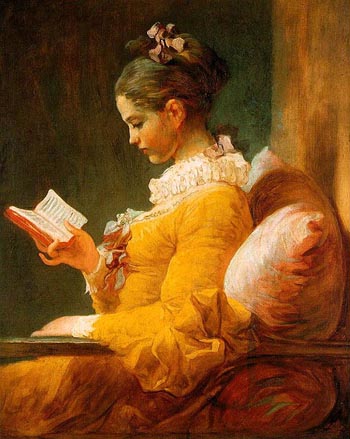 Jean- Honore Fragonard „Młoda kobieta czytająca”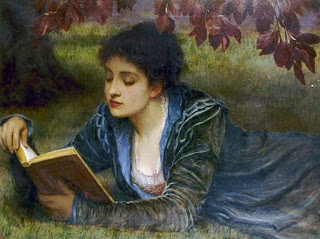 Charles Edward Perugini „Czytająca dziewczyna”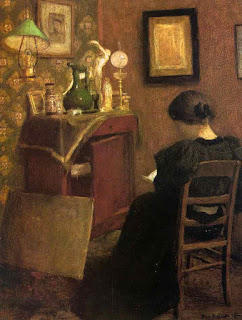 Henri Matiss „Czytająca w kąciku”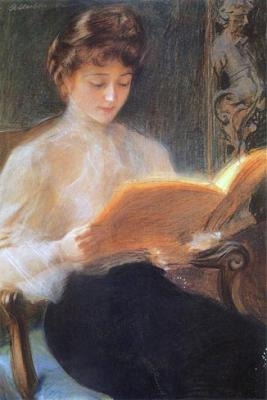 Teodor Axentowicz „Czytająca”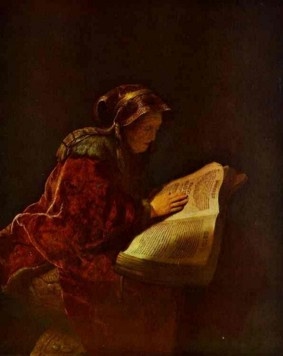 Rembrandt „Matka artysty”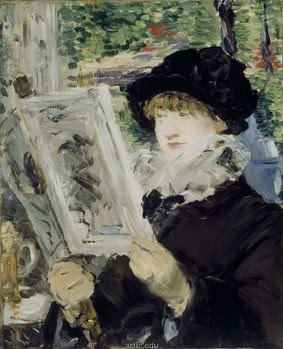 Edouard Manet „Czytająca”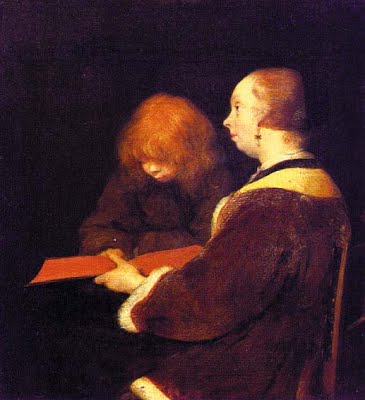 Gerard Terborch „Lekcja czytania”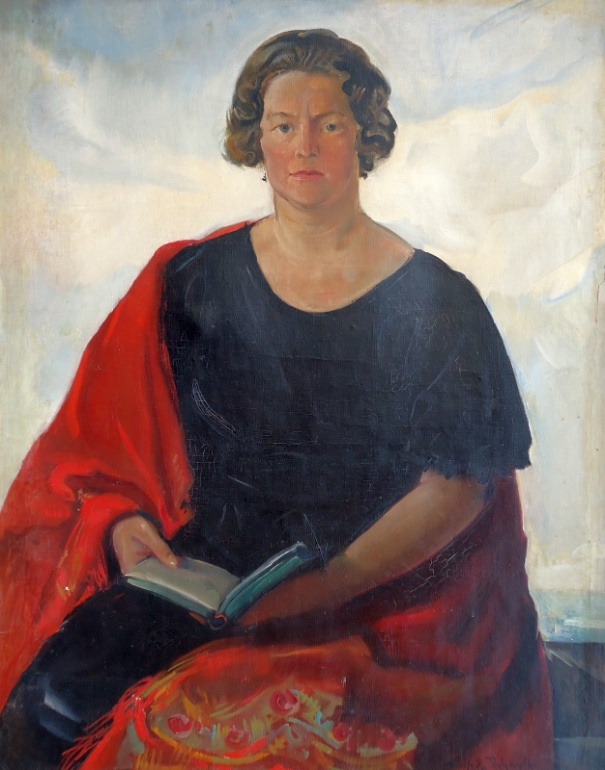 Tadeusz Pruszkowski „kobieta z książką”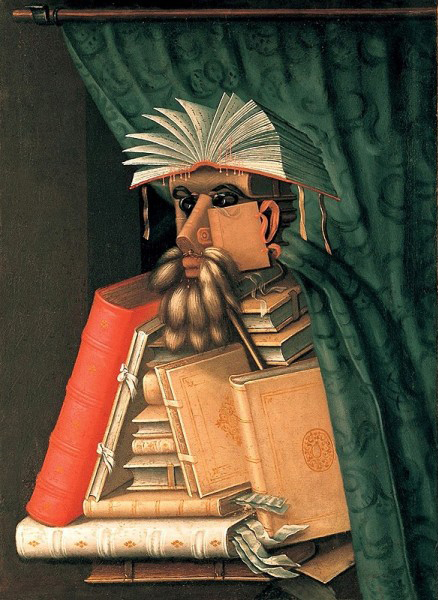 Giuseppe Arcimboldo „Bibliotekarz”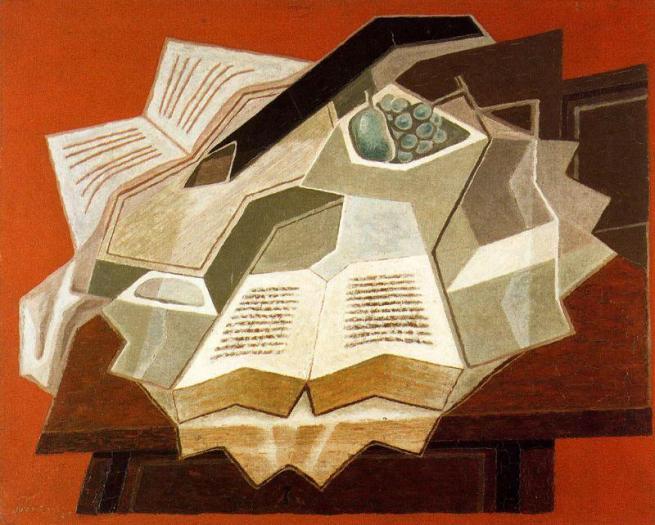 Juan Gris „Otwarta książka”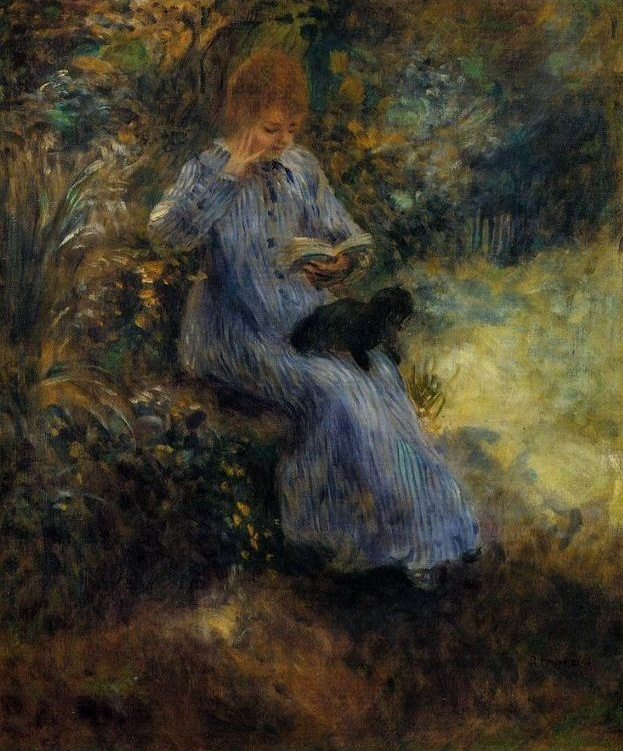 Auguste Renoir „Kobieta z czarnym psem”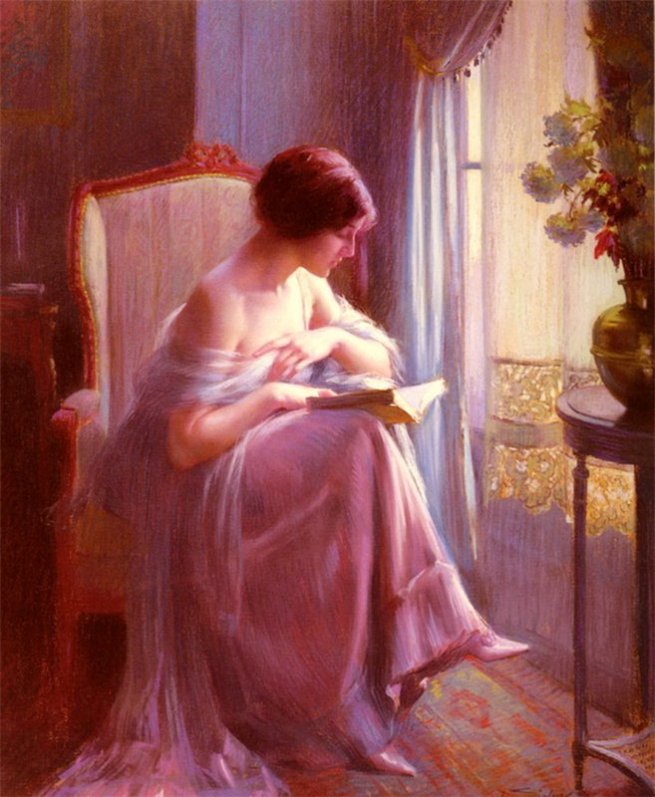 Delphin Enjolras „Młoda kobieta czytająca przy oknie”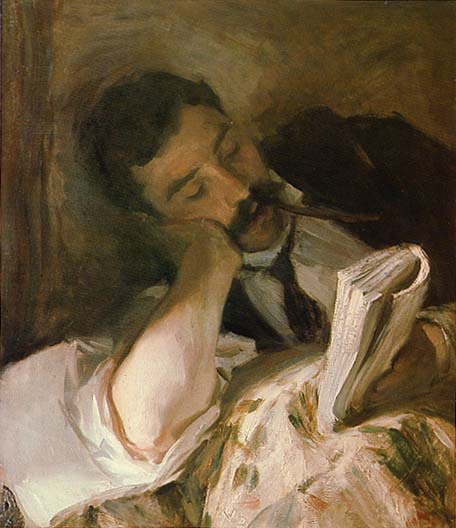 John Singer „Czytający mężczyzna”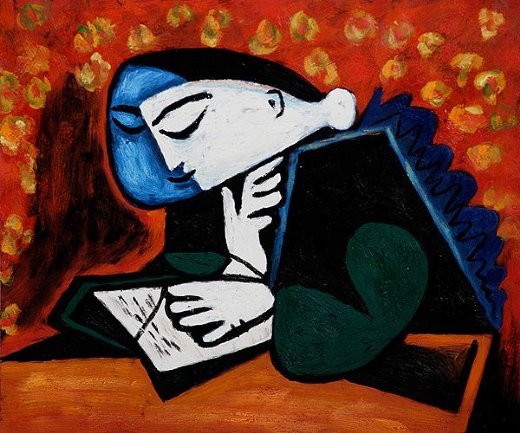 Pablo Picasso „Czytająca dziewczyna”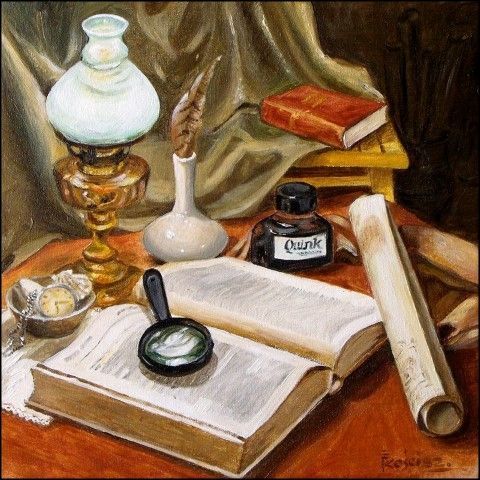 Ewa Kościsz „Martwa natura z książką”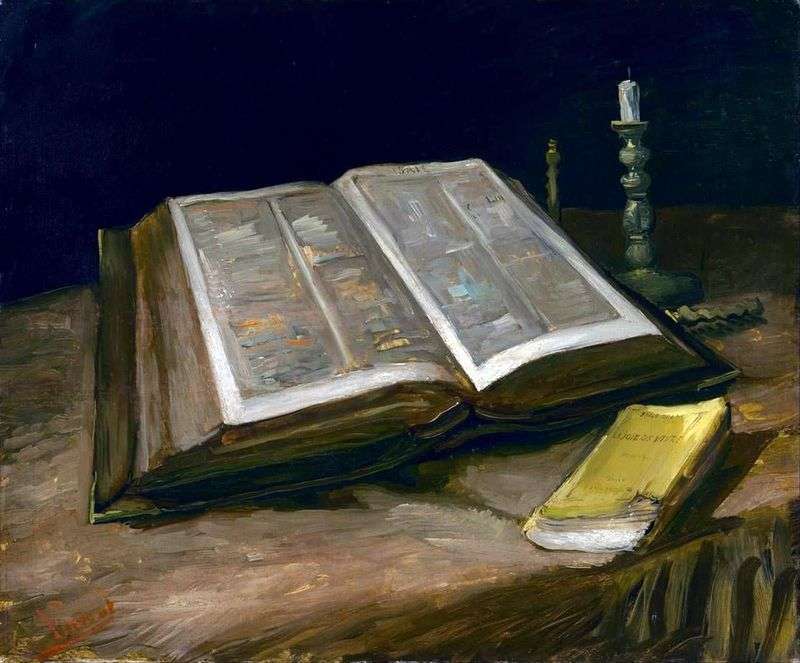 Vincent Van Gogh „Martwa natura z Biblią”